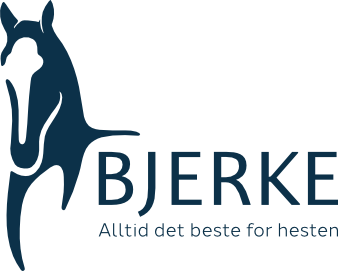 Klinikkveterinær.Bjerke Dyrehospital er på utkikk etter en entusiastisk og erfaren hesteveterinær til vårt dedikerte og kompetente team. Søkeren bør har erfaring og høy kompetanse på utredning og behandling av de fleste diagnoser, inkludert enkle kirurgiske inngrep. Arbeidsoppgavene vil være en blanding av utredninger på klinikken og ambulatorisk kjøring.Den rette søkeren skal ha gode kommunikasjonsferdigheter og være en god teamarbeider.Vi tilbyr et stimulerende og travelt arbeidsmiljø, gode lønnsbetingelser, inkludert pensjonsordning, forsikringer og et velorganisert vaktsystem. Vennligst send søknaden din, inkludert følgebrev, CV og to referanser til daglig leder tore.sannum@rikstoto.no